We Need to Stay Healthy(a COVID19 social story)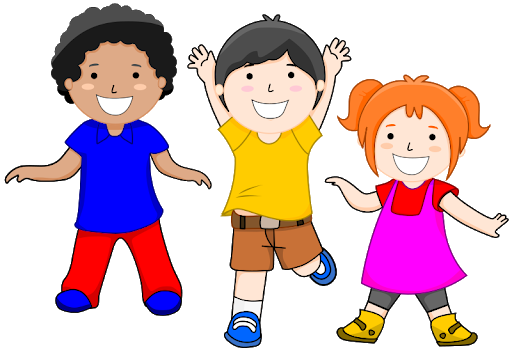 Created by Benjamin Donson MSED BCBAToday I learned that I will stay at home for at least the next 2 weeks.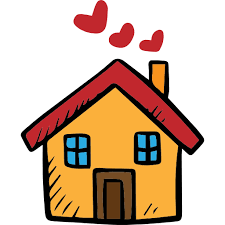 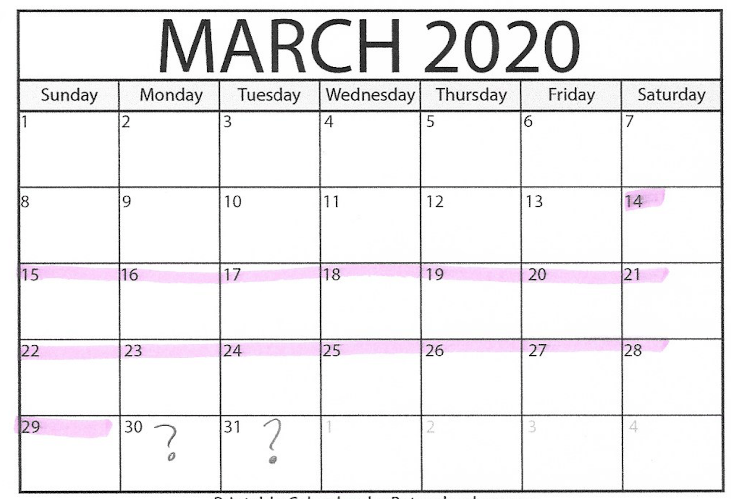 This is because some people are becoming sick 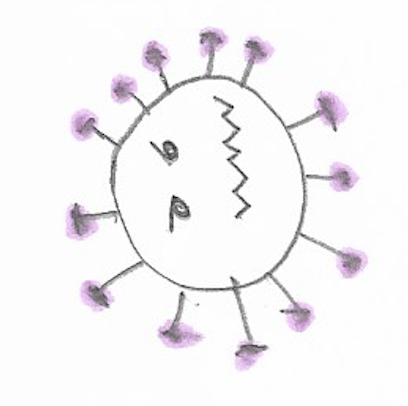 from a virus.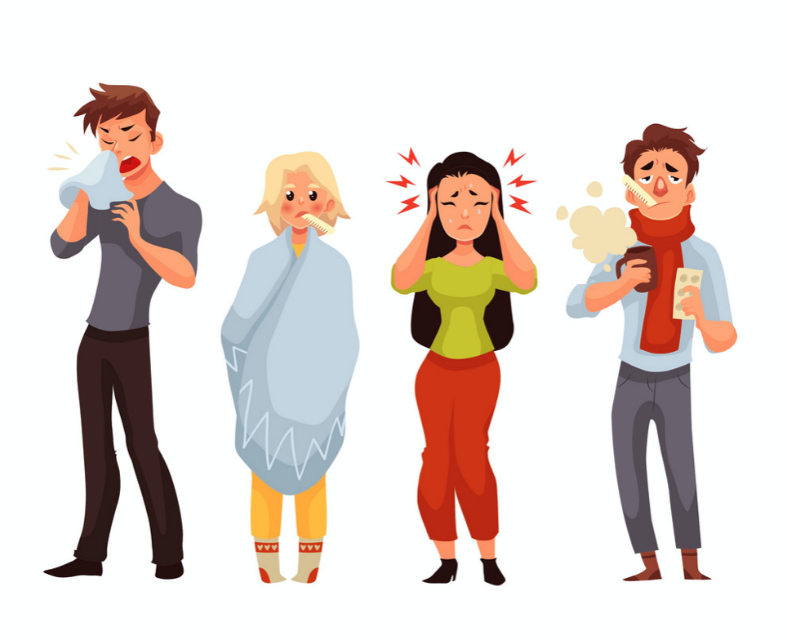 A virus is a kind of tiny living thing that can make people sick if it gets into noses or mouths.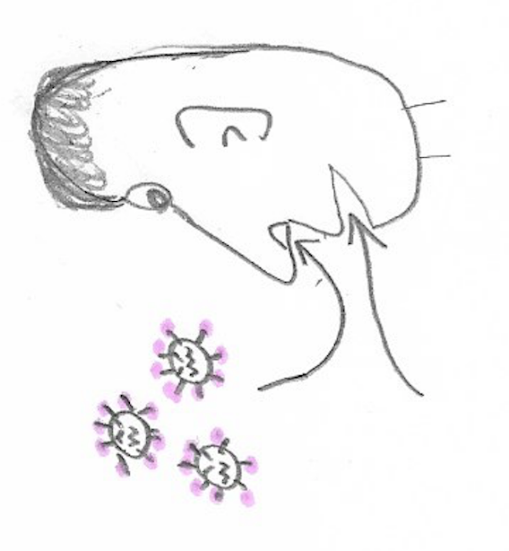 I may feel sad, but we have to stop going to school for a little while and stay at home.school and 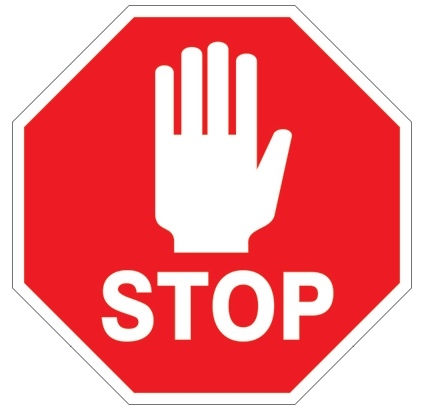 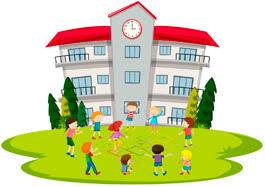 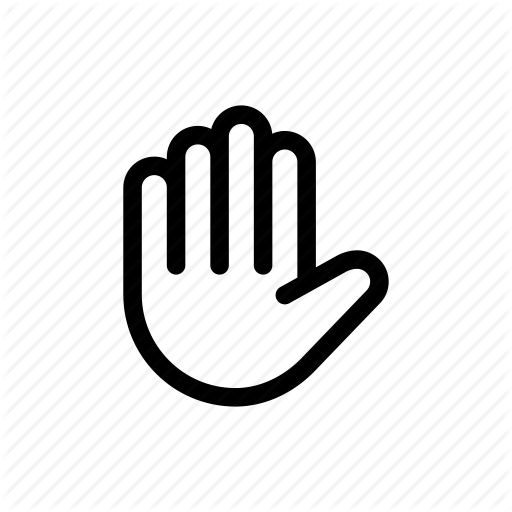 Here are things I need to do to keep my family and friends healthy until the virus stops bothering us.I can wash my hands before and after touching things.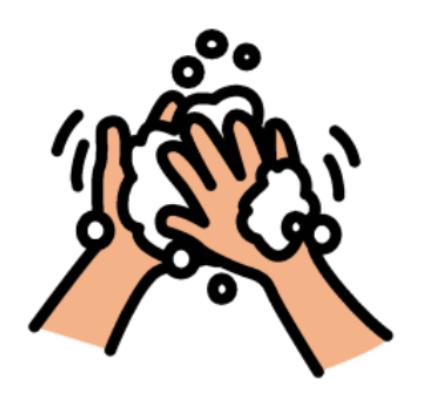 I can keep my hands and feet to myself.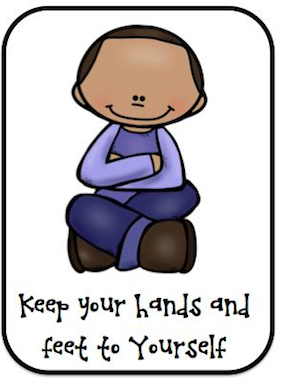 To say hello, I can bump elbows,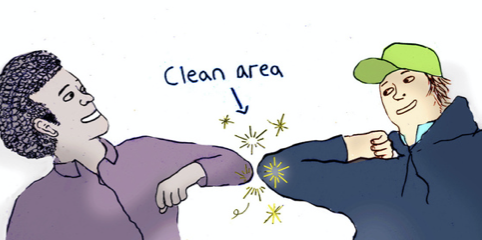 share a smile OR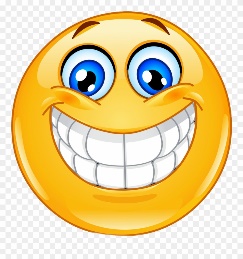 flash a peace sign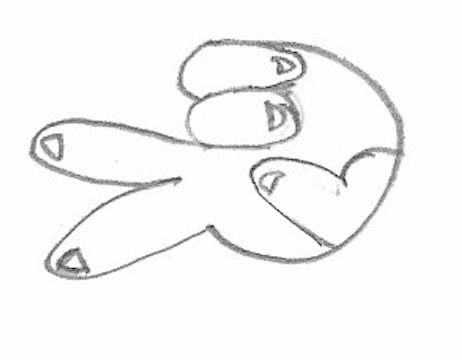 While I am home:1. I can do work from my school teachers.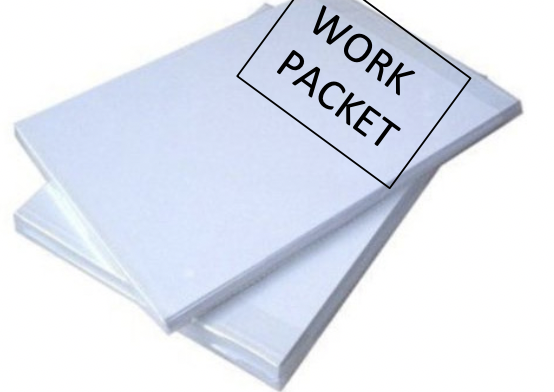 2. I can play with toys.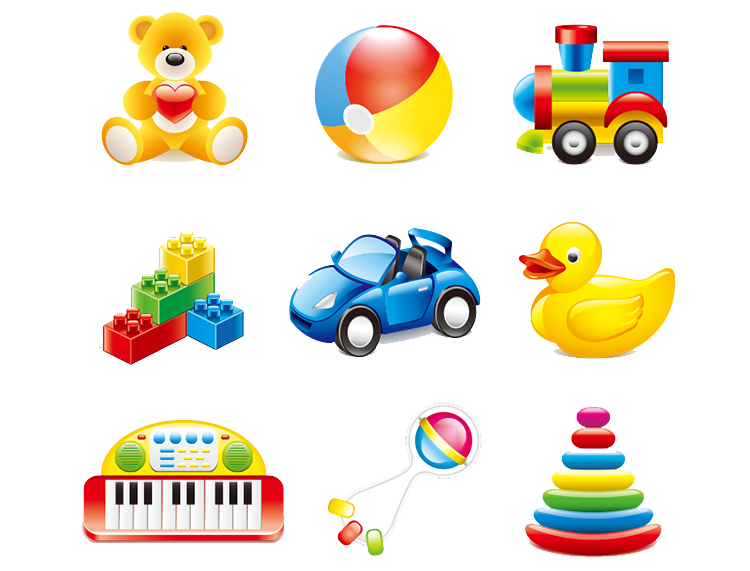 3. I can go for a walk outside with a family member.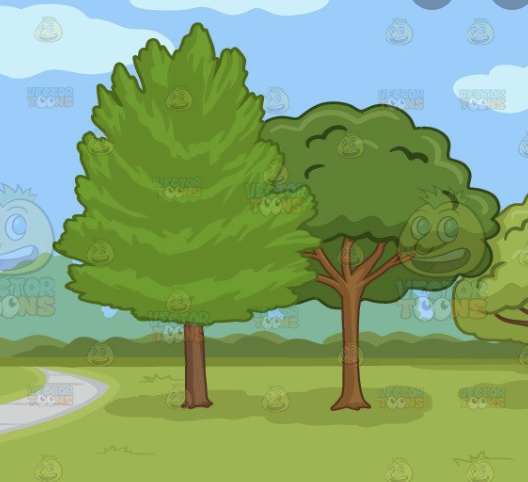 4. I can watch videos like and 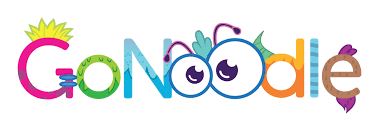 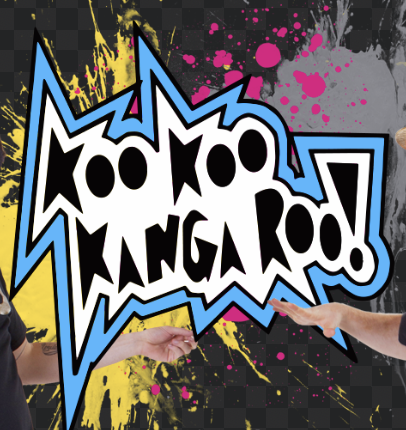 5. I can read books with my family. 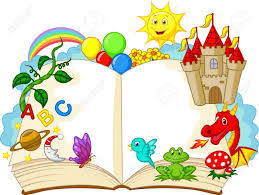 After the virus stops, I get to go back to school.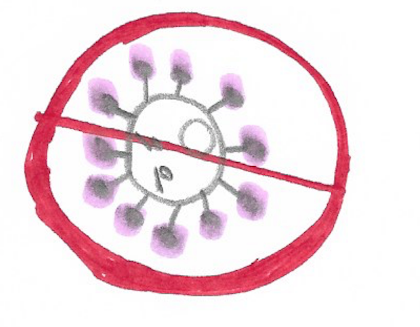 My friends and classmates will come back to schoolat the same time I do.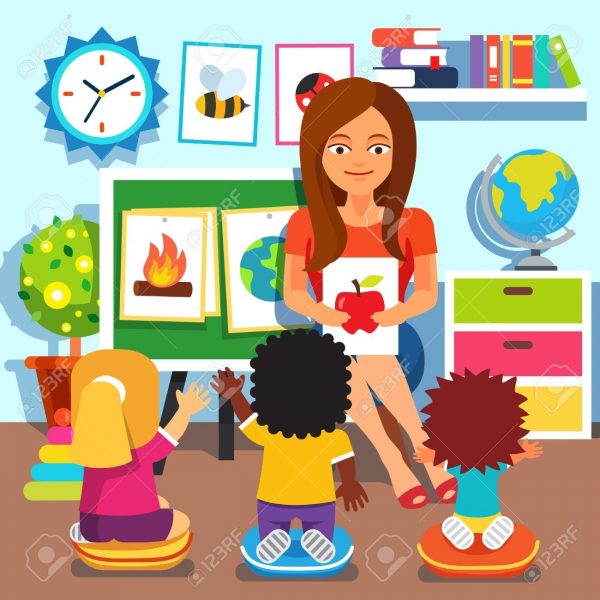 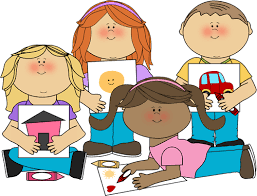 We will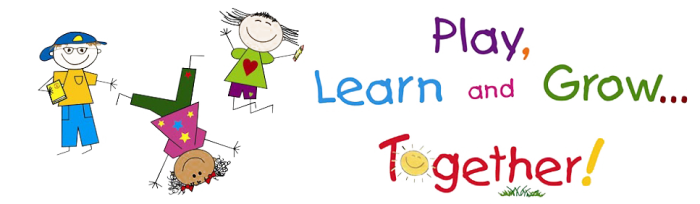 again Soon!